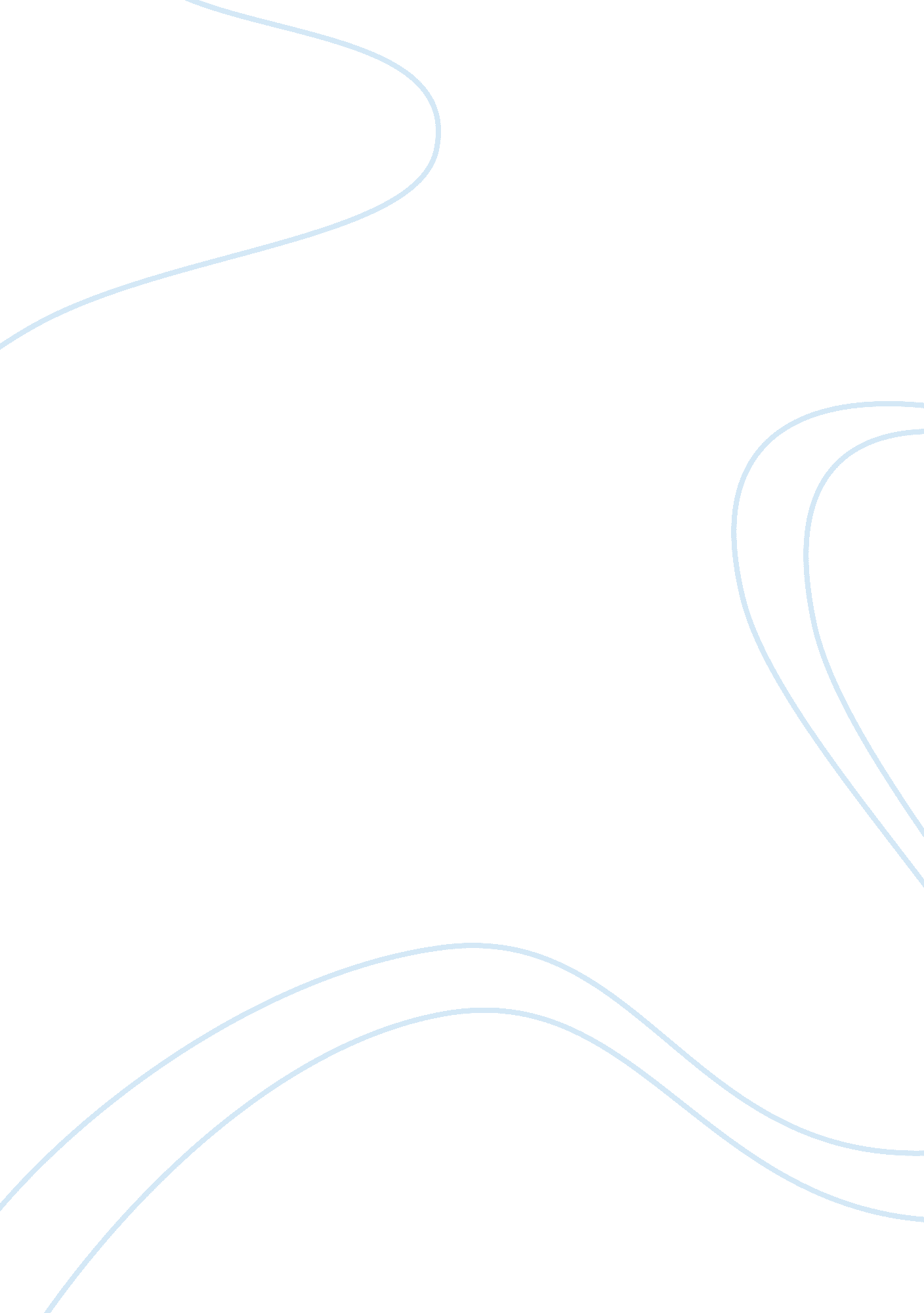 Cerebral palsy and its effects health and social care essayHealth & Medicine, Disease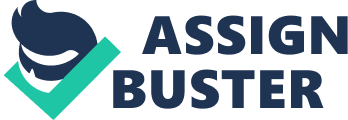 What is intellectual paralysis? It 's a neurological upset that can happen before, during or after birth. It causes a aggregation of motor upsets from harm to the encephalon. An illustration of motor upsets is hapless coordination, hapless balance, and/or unnatural motion forms. Along with motor upsets, patients can besides hold other medical jobs. Epilepsy, mental deceleration, larning disablements or Attention Deficit Hyperactivity Disorder ( ADHD ) are sometimes seen in patients with intellectual paralysis. Cerebral paralysis is non a progressive upset, intending symptoms will non come on after clip. Congenital intellectual paralysis, intending bing from birth, is the largest figure of instances in the United States. 5 kids in every 2, 000 Borns are diagnosed with intellectual paralysis. Today, 5-10 % are diagnosed with athetoid intellectual paralysis, which is characterized by slow, wrestling nonvoluntary motions. The staying 80-90 % are diagnosed with spastic intellectual paralysis. This type is characterized by rigidness in musculuss which causes stiffness and restricted motion in patient. In the 1880 's, intellectual paralysis was believed to be caused by deficiency of O at birth. It has since been found to be caused by encephalon harm in early fetal development, before the procedure of birth. One possibility is an infection in the amnionic fluid environing the foetus. Infections can be rubella ( German rubeolas ) , toxoplasmosis-an infection caused by a one-celled parasite most normally acquired from contact with cats and their fecal matters. These infections are a hazard to the foetus merely if the female parent contracts the infection for the first clip during the gestation. A shot in a foetus can do neurological harm merely like every bit in an grownup. Birth asphyxia important plenty to do intellectual paralysis is uncommon in developed states, although it can still happen. There are infections that can be passed during birth that are n't passed through the placenta during gestation. An infection that causes a serious unwellness in the neonate can hold the possible to bring forth some neurological harm. Approximately 15 % of intellectual paralysis is due to a encephalon hurt sustained after birth. Infections, such as meningitis and phrenitis may do irreversible harm to the encephalon. Abuse, accidents, near drowning, or asphyxiations may do intellectual paralysis in newborns/children up to age 3. After the age of three, the neurological harm is n't classified as intellectual paralysis. Adoctorwill name intellectual paralysis in a kid by supervising the kid 's mileposts, when they sit up, start catching things and when they start walking. Besides observing musculus rigidness or unnatural leg/arm motion in the kid. Children enduring from intellectual paralysis will besides meet other neurological jobs besides the 1s mentioned and besides orthopaedic jobs. Seizures, epilepsy, ADHD, larning disablements, and mental deceleration are a few of the neurological jobs that can travel along with intellectual paralysis. Scoliosis, disagreement in leg length, contractures of articulations, and hip disruption are some of the orthopaedic jobs associated with intellectual paralysis. This is n't to state that every patient diagnosed with intellectual paralysis will see every one of these symptoms. Since it is a neurological upset, no two patients are traveling to be afflicted in the same manner. There are different types of Cerebral paralysis. Spastic is the inability to loosen up a musculus ( stiffness ) and affects approximately 80 % of those with CP. Athetoid is the inability to command a musculus and it affects about 25 % of those with Cerebral Palsy. Hypotonic is where the musculuss are really floppy due to hapless or low musculus tone and may develop spasticity. Hemiplegia is muscle stiffness in one arm and one leg on the same side of the organic structure and affects approximately 1 in every 1, 000 kid born. Hemiplegia does n't ever intend your kid has intellectual paralysis. Diplegia is musculuss stiffness in both legs. Quadriplegia is muscle stiffness in all four appendages including the truck and cervix musculuss. This signifier of intellectual paralysis is caused by an hurt to the spinal cord that sends messages to the organic structure parts that control motion and esthesis. Ataxic affects coordination of musculuss, impacting all four limbs and besides the bole. A patient holding atactic intellectual paralysis will hold hapless or low musculus tone. Ataxic intellectual paralysis affects 5-10 % of those with intellectual paralysis. There are different types of therapy that can be used with intellectual paralysis to decrease or command the grade of musculus job. Physical therapy, medicines, orthotic devices and surgery are some types of therapies or interventions that can be used. Physical therapy can assist with musculus preparation, beef uping the musculuss, balance and mobility. Stretching is one manner to assist decelerate the formation of contractures ( joint scope of gesture restrictions ) . Medicines can cut down shudders, musculus cramps and can besides loosen up tight musculuss. Injected medicines can cut down countries of musculus spasticity. Orthotic devices, besides called braces, can be used to stretch spastic musculuss which can forestall loss of abilities and balance. Surgery can be used to rectify size of leg differences and besides to assist rectify any spine curvatures. Cerebral paralysis is a neurological upset caused by infections during gestation, during birth or after birth, physical injury to the caput and/or spinal column, and besides by deficiency of O although that cause has been decreased as medical progresss are made. If affects a big sum of people and can be rather hard to populate with. Since it is a neurological upset, it affects each patient in a different manner. There is no remedy for intellectual paralysis, but there are ways to minimise the effects it can hold on a patient. 